WerkvoorbereidingMaterialen keuzenhttps://www.youtube.com/watch?v=WGsD5SXzRjo leuk filmpje als hooft materiaal voor mijn rugzak zou ik waarschijnlijk UHMW gebruiken. Dit is een soort plastic en kan in een stof worden gewoven. Dit soort stof is snijproef en dus ideaal voor een veilige rugzak. Als materiaal voor in het midden van de rugzak zal ik polycarbonaat gebruiken. Dit is omdat je platen kan vacuüm vormen en dan nog afwerken met een CNC of met de hand. Omdat het midden stuk van de rugzak van polycarbonaat is zorgt het voor redelijke bescherming van je spullen binnen in je rugzak. Voor de lichten van de rugzak aan de voorkant zal ik voor de buiten kant een doorzichtige en flexibele PVC strook gebruiken om de elektronica te beschermen tegen water. https://nl.aliexpress.com/item/32785322165.html?spm=a2g0z.search0302.3.78.6f6a7386c1UkfI&ws_ab_test=searchweb0_0,searchweb201602_0,searchweb201603_0,ppcSwitch_0&algo_pvid=2c32a5f1-327a-4588-8177-397113c35f9b&algo_expid=2c32a5f1-327a-4588-8177-397113c35f9b-11 dit kunnen dan de led strips zijn aan de voorkant en deze voor de achterkant. https://nl.aliexpress.com/item/32954524478.html?spm=a2g0o.productlist.0.0.65ad1838JXbouA&algo_pvid=0c0ab201-526a-4663-8726-719442a286cc&algo_expid=0c0ab201-526a-4663-8726-719442a286cc-17&btsid=0b0a0ac215862857084351605e9363&ws_ab_test=searchweb0_0,searchweb201602_,searchweb201603_in de schouder strips van de rugzak zitten schuimrubberen strips. Om de lampjes aan de voorkant nog te laten zitten moet er een uitholling worden gemaakt om de led strips er goed in te laten zitten met daar een stukje PVC (doorzichtig en flexibel) over. Fabricage technieken.Zoals ik al in het stuk van de materialen heb gezegd word het midden stuk word vacuüm gevormd en dan nog afgewerkt. De strips (houder) word door een lange rechthoek de 2 zijdes en die aan elkaar te naaien dan nog aan de onderkant vast te naaien krijg je een buidel waar het schuimrubber straks in word gedaan. Voordat we dat gaan doen moet de PVC strip op zijn plaats komen. Dit door een in de vorm van de PVC stip materiaal van UHMW weg te knippen en in daar plaats van PVC te plaatsen.  Als dat is gedaan maak je in een balk vorm van schuimrubber een indrukking waar de led strip in kan. Als dat is gedaan moet je de schuimrubber met led strip in de buidel schuiven, als dat is gedaan moet je alles nog vast naaien door 2 keer over de voorkant te gaan 1 keer recht en 1 keer links. De rest van de stoffen delen worden aan elkaar genaaid aan het harden stuk van de rugzak. Dit stuk stof moet uiteindelijk aan beide kanten van de rugzak komen dus word 2 keer gedaan. Deze lappen stof worden nu aan het hooft stuk genaaid. Aan de rugzijde van de rugzak komt uiteindelijk de rits te zitten. door 3 keer te knippen in de achterkant krijg je een stuk sof dat aan de onderkant nog vast zit. Nu naai je de rits tussen de achterkant van de rugzak en de te openen lab stof. De achterlicht van de rugzak word aan het harde stuk van de rugzak gelijmd. Aan de binnen kant komen er nog een paar vakjes. Deze vakjes zijn bedoeld voor de laptop, powerbank en nog een vakje voor extra spulletjes. Aan de kant waar je schouders komen word ook nog een vakje genaaid voor pasjes of kleingeld. Als dat is gedaan worden de schouder strips aan de tas genaaid. Ook moet er nog een label met de bar code en al die informatie er op worden genaaid. Nu is de rugzak klaar voor gebruik. Geniet ervan. 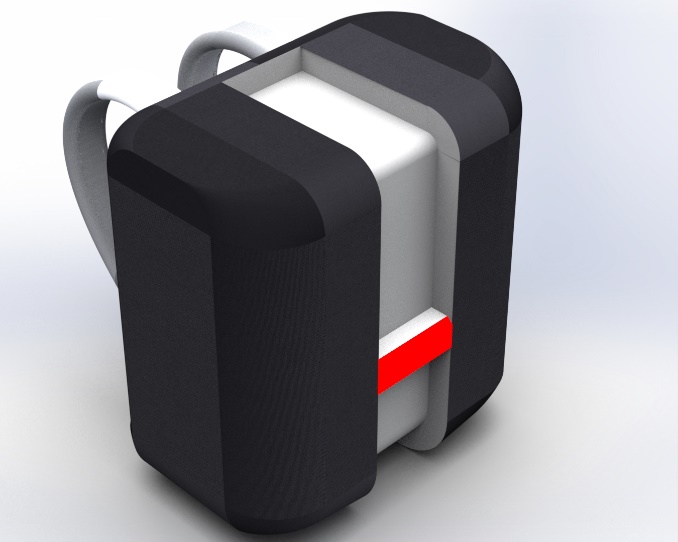 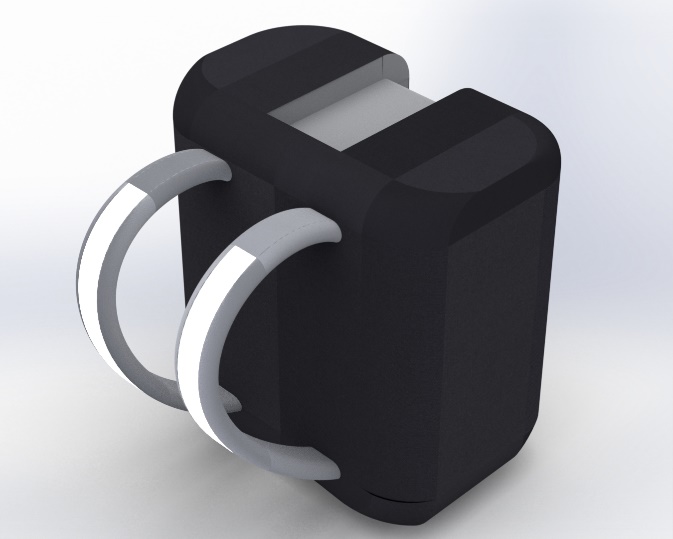 